О передаче обязательств по эксплуатации, техническому обслуживанию, ремонту и содержанию оборудования, инженерных сетей и сооружений водоснабжения	В целях недопущения утраты неоформленных в установленном порядке объектов жизнеобеспечения, администрация сельского поселения Раздольевский сельсовет муниципального района Краснокамский район Республики БашкортостанПОСТАНОВЛЯЕТ:Передать ООО «Камводсервис» обязательства по эксплуатации, техническому обслуживанию, ремонту и содержанию оборудования, инженерных сетей и сооружений водоснабжения: сетей водопровода, водонапорной башни со скважиной согласно приложению к настоящему постановлению. Администрации сельского поселения Раздольевский сельсовет муниципального района Краснокамский район Республики Башкортостан заключить с ООО «Камводсервис» договор на эксплуатацию, техническое обслуживание, ремонт и содержание оборудования оборудования, инженерных сетей и сооружений водоснабжения, сроком – до момента заключения концессионного соглашения в отношении объектов водоснабжения.Постановление вступает в силу с момента обнародования и подлежит размещению на информационном сайте администрации сельского поселения Раздольевский сельсовет муниципального района Краснокамский район Республики Башкортостан.Контроль за исполнением настоящего постановления оставляю за собой.Глава сельского поселенияРаздольевский сельсовет                                                         Н.Г. ФатхиевПриложение к постановлению администрации сельского поселения Раздольевский сельсовет муниципального района Краснокамский район Республики Башкортостан от « 22 « апреля 2022 г.   №27-1Перечень объектов системы водоснабженияБАШКОРТОСТАН РЕСПУБЛИКАҺЫ КРАСНОКАМА РАЙОНЫ МУНИЦИПАЛЬ РАЙОНЫ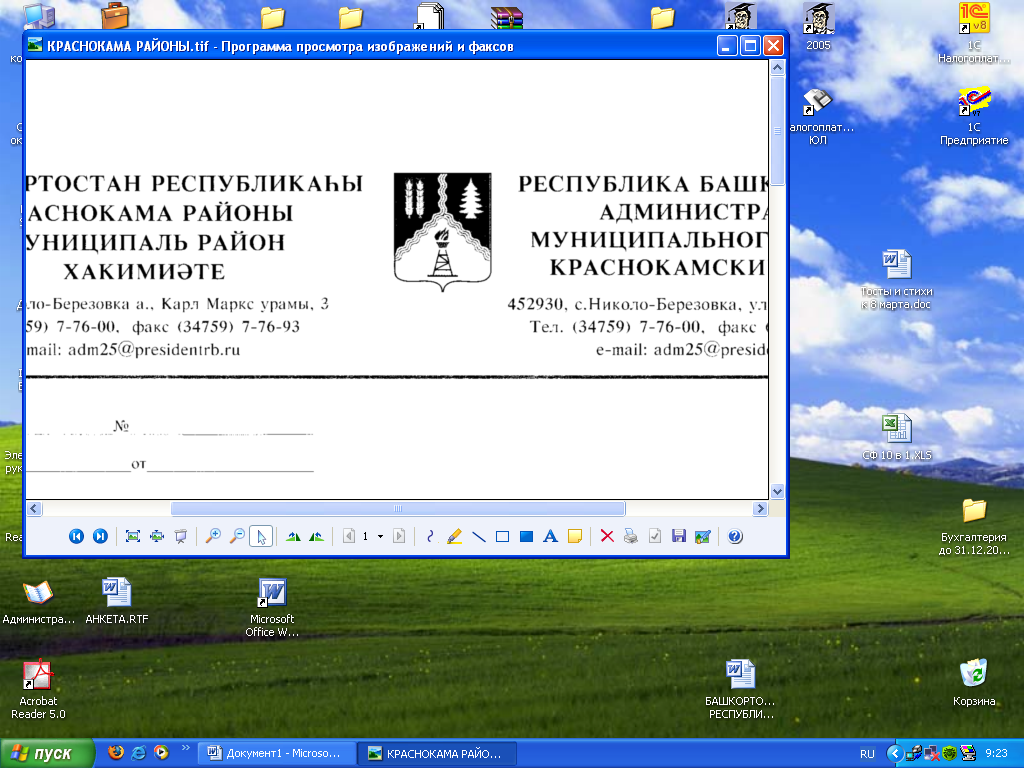 РЕСПУБЛИКА БАШКОРТОСТАНМУНИЦИПАЛЬНЫЙ РАЙОНКРАСНОКАМСКИЙ РАЙОНРАЗДОЛЬЕАУЫЛ СОВЕТЫАУЫЛ БИЛӘМӘҺЕ ХАКИМИӘТЕАДМИНИСТРАЦИЯСЕЛЬСКОГО ПОСЕЛЕНИЯРАЗДОЛЬЕВСКИЙ СЕЛЬСОВЕТ452935, Раздолье ауылы, Йәштәр урамы, 3Б;Тел. (34759) 7-05-39 e-mail: razdol-krasn@yandex.ru452935,д. Раздолье, ул. Молодежная, 3Б:Тел. (34759) 7-05-39e-mail: razdol-krasn@yandex.ru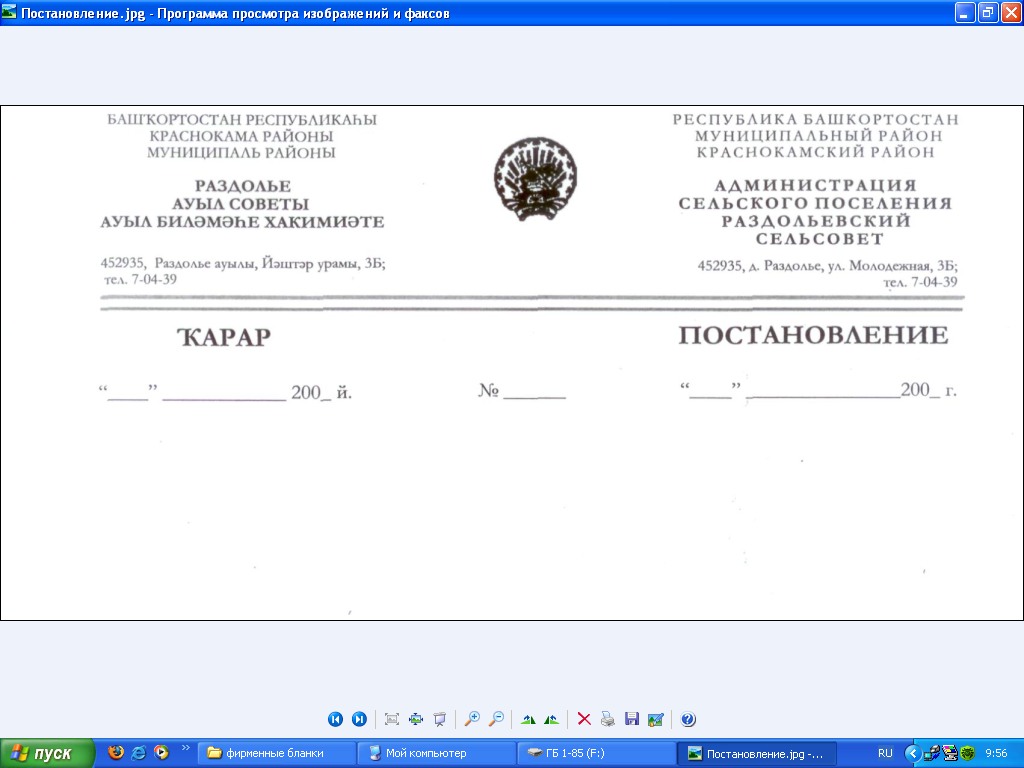 « 22 »   04    2022_й.№  27-1« 22 »   04     2022 г..№ п/пНаименование объектаАдрес объектаПротяжен-ность, мКадастровый (или условный) номер, инв. № Балансовая   стоимость Остаточная  стоимостьСистема водоснабженияСистема водоснабженияСистема водоснабженияСистема водоснабженияСистема водоснабженияСистема водоснабженияСистема водоснабжения1Строительство водопровода по ул. Новая, Молодежная и Колхозная в д. РаздольеРеспублика Башкортостан, Краснокамский р-н, д. Раздолье, ул. Новая, ул. Молодежная, ул. Колхозная75002:33:000000:0:1550697 6286976282ВодоснабжениеРеспублика Башкортостан, Краснокамский р-н, д. Раздолье6 00302:33:000000:8:3273 860 4653 742 5093Водозаборная скважина №1Республика Башкортостан, Краснокамский р-н, д. Раздолье9102:33:030801:1:01004Водозаборная скважина №2Республика Башкортостан, Краснокамский р-н, д. Раздолье6502:33:030801:1:02005Металлический стальной резервуар для водыРеспублика Башкортостан, Краснокамский р-н, д. Раздолье5 куб.м02:33:030801:1:03006Металлический стальной резервуар для водыРеспублика Башкортостан, Краснокамский р-н, д. Раздолье5 куб.м02:33:030801:1:0400Всего система водоснабженияВсего система водоснабженияВсего система водоснабжения6 7534 558 0934 440 137